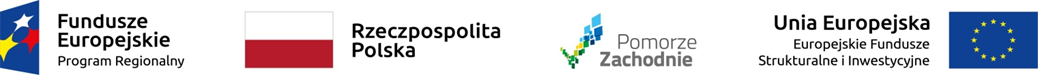 Załącznik nr 6 Wzór oświadczenia o niepodejmowaniu współpracy z podmiotami wykazanymi na listach sankcyjnych w związku z przeciwdziałaniem wspieraniu agresji Federacji Rosyjskiej na Ukrainę rozpoczętej w dniu 24 lutego 2022 r. Nazwa beneficjenta:/realizatora/partnera:Nr projektu:	Oświadczam, że dokonano weryfikacji podmiotów współpracujących bezpośrednio lub pośrednio przy realizacji projektu i na tej podstawie nie stwierdzono podmiotów  figurujących na niżej wymienionych listach: załącznika nr I Rozporządzenia Rady (WE) nr 765/2006 z dnia 18 maja 2006 r. dotyczącego środków ograniczających w związku z sytuacją na Białorusi i udziałem Białorusi w agresji Rosji wobec Ukrainy (Dz. U. UE L 134 z 20.5.2006 z późn. zm.);załącznika nr I Rozporządzenia Rady (UE) nr 269/2014 z dnia 17 marca 2014 r. w sprawie środków ograniczających w odniesieniu do działań podważających integralność terytorialną, suwerenność i niezależność Ukrainy lub im zagrażających (Dz. U. UE L 78 z 17.3.2014 z późn. zm.);Listy sankcyjnej, o której mowa w art. 2 Ustawy z dnia 13 kwietnia 2022 r. o szczególnych rozwiązaniach w zakresie przeciwdziałania wspieraniu agresji na Ukrainę oraz służących ochronie bezpieczeństwa narodowego (Dz. U. z 2022 r., poz. 835).Jednocześnie oświadczam, że dokonano weryfikacji podmiotów współpracujących bezpośrednio lub pośrednio przy realizacji projektu i na tej podstawie nie stwierdzono jakichkolwiek osób prawnych, podmiotów lub organów z siedzibą w Rosji, które w ponad 50% są własnością publiczną lub są pod kontrolą publiczną (zgodnie z treścią artykułu 5l rozporządzenia Rady (UE) nr 833/2014 z dnia 31 lipca 2014 r. dotyczącego środków ograniczających w związku z działaniami Rosji destabilizującymi sytuację na Ukrainie (Dz. Urz. UE nr L 229 z 31.7.2014, str. 1)).Oświadczam, że podane wyżej informacje są aktualne i zgodne z najlepszą wiedzą oraz zostały przedstawione z pełną świadomością konsekwencji wynikających z ww. aktów prawnych.………..………………………… (data, kwalifikowany podpis elektroniczny lub podpis osobisty beneficjenta/realizatora/partnera*)